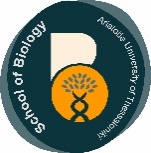 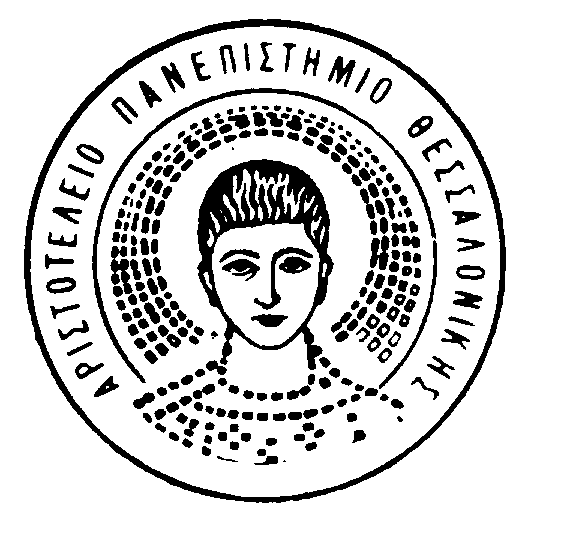 ARISTOTLE UNIVERSITY OF THESSALONIKISCHOOL OF BIOLOGY Title(20pt Times New Roman)Student’s Name  (14pt)University Supervisor: (12pt) TrainingUnit: (12pt)Training Unit Supervisor: (12pt)Thessaloniki, year of training (12pt)